COLEGIO SANTIAGO                                          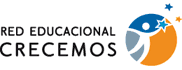 DEPTO. DE SEGURIDAD		                                          																								PROTOCOLO DE INGRESO AL COLEGIO1.- Acceso desde las 8:15 horas por entrada principal y  entrada lateral indistintamente, evitando con ello aglomeración.2.- Presentación con mascarilla correctamente puesta.3.- Limpieza de calzado en pediluvio.4.- Toma de temperatura. 5.- Aplicación de alcohol gel en manos.6.-Tránsito directo a la sala de clases, donde espera el profesor, para supervisar el ingreso al puesto indicado.7.-Mantención de distanciamiento de acuerdo a señalética de piso, en espera de turno de ingreso a la sala de clases.8.-Subida por la escalera asignada por curso, de acuerdo a la mayor cercanía con su sala de destino.(Señalética con los cursos, en cada escalera)9.-Ingreso a la sala de clases directo al puesto asignado, manteniendo la distancia de un metro, estando prohibido el cambio de puesto.10.-Atención a las indicaciones del Profesor con respecto a los aspectos relacionados con la seguridad al interior de la sala, mientras dure la clase.                                         COLEGIO SANTIAGO       